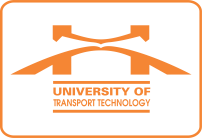 Ngày, thángThời gianĐịa điểm - Nội dungChủ trìThứ Hai08/4Sáng
9h00Nội dung: Làm việc với Đại học Bách Khoa Hauts - de - France về chương trình LogisticsThành phần: Ô Trinh, Ô Khánh (KHCN), bà Lê, Ô Lâm, Ô Thắng (Khoa KTVT) và các giảng viên theo phân công. Địa điểm: Phòng họp tầng 2 nhà H1.PHT Vũ 
Ngọc KhiêmThứ Hai08/4Chiều14h00Nội dung: Họp triển khai công tác tổ chức Hội thao năm 2019 Thành phần: Các đồng chí Chủ tịch Công đoàn cơ sở, bộ phận. Địa điểm: Phòng họp tầng 2 nhà H1 Chủ tịch CĐThứ Hai08/4Chiều16h30Nội dung: Lượt trận thứ 2 giải bóng đá nam phân hiệu Hà Nội năm 2019Thành phần: Ban Tổ chức và các vận động viên theo danh sách đăng ký; các đồng chí UV BCH Công đoàn Trường; các đồng chí Chủ tịch, Phó Chủ tịch Công đoàn bộ phận. Địa điểm: Sân bóng Yên Xá – Tân Triều - HNMời dự: Lãnh đạo và công đoàn viên quan tâm tham dự.Công đoàn TrườngThứ Ba09/4Sáng7h00Nội dung: Ngày hội hiến máu tình nguyện (Cả ngày)Thành phần: Ô Ánh, Ô Kiên, Ô Hưng (ĐTN), Ban Tổ chức, CLB Thanh niên vận động hiến máu nhân đạo, Viện Huyết học truyền máu Trung ương, các đoàn viên, thanh niên, sinh viên theo danh sách đăng ký và quan tâm (sinh viên không có tiết học).Mời dự: BGH, lãnh đạo các đơn vị quan tâm.Địa điểm: Hội trường lớn – CSĐT Hà NộiĐoàn thanh niênThứ Ba09/4Sáng8h00Nội dung: Hội ý công tác.Thành phần: PHT Long;- Ô An (SĐH), TS Hương, TS Hoàng Anh (Khoa Công trình): từ 8h00, về tuyển sinh SĐH;- Lãnh đạo Khoa và lãnh đạo các bộ môn thuộc Khoa CNTT: từ 9h00, về phát triển đội ngũ CBGV thuộc Khoa CNTT.Địa điểm: Phòng họp tầng 2 Nhà H1.Hiệu trưởngThứ Ba09/4Chiều13h00Nội dung: Dự Hội thảo kết nối, vận tải đa phương thức, Logistics khu vực đồng bằng: nghiên cứu điển hình – thúc đẩy phát triển hành lang kết nối cảng đường thủy nội địa thành phố HCM- Cần ThơThành phần: Hiệu trưởng; Ô Hùng (CT HĐT), Ô Lâm, bà Thanh (Khoa KTVT), Ô Quyết (Khoa CT).Địa điểm: Khách sạn Melia Hà Nội.Cục Đường thủy nội địa Việt Nam Thứ Ba09/4Chiều14h00Nội dung: Báo cáo công tác đảm bảo chất lượng.
Thành phần: Các thành viên Nhóm đánh giá giữa chu kỳ KĐCL theo QĐ264 Quyết Định.
Địa điểm: Phòng họp tầng 3 nhà H3.PHT Nguyễn Hoàng LongThứ Tư10/4Sáng8h30 Nội dung: Làm việc với Công ty Toyota – Nhật BảnThành phần: Ô Trinh (KHCN-HTQT), Ô Tiến (Trung tâm CNCK)Địa điểm: Phòng họp tầng 2 nhà H1.PHT Vũ 
Ngọc KhiêmThứ Tư10/4ChiềuThứ Năm11/4Sáng8h00Nội dung: Rà soát công tác tổ chức đào tạo đại học.Thành phần: Ô Hùng, Ô Đoan (ĐTTC); Ô Lâm, bà Hạnh, Ô Minh, Ô Dũng (Phòng ĐT); Ô Thế Anh (Phòng KTĐBCLĐT); Ô Tiến (TTCNKTCK); Ô Trinh (phòng KHCN); Trưởng các Khoa.Địa điểm: Phòng họp tầng 2 nhà H1.PHT Nguyễn Hoàng LongThứ Năm11/4Chiều
14h00Nội dung: Hội nghị đối thoại giữa sinh viên với Hiệu trưởng năm  học 2018-2019. (Phòng CTSV chuẩn bị nội dung; TTCNTT-TV chuẩn bị kỹ thuật tại các đầu cầu)Thành phần: Đầu cầu HN: BGH, Ô Quang (CTSV), Ô Lâm (ĐT), Ô Ánh (ĐTN), Ô Quang Anh (Khoa CK), Ô Thanh (Khoa CNTT), bà Lê (Khoa KTVT), bà Hương (Khoa CT), bà Thủy (Phòng TCKT), Ô Ngọc, Ô Toàn (HCQT); Ô Thế Anh (ĐBCLĐT); Ô Trinh (KHCN); Đầu cầu VP: BGH, Ô Sơn (ĐTVP), Ô Quyền (HCQT); Bà Sơn (TCKT), Ô Trung (KTX); Ô Trường (ĐTN); Lãnh đạo các Khoa tại CSĐT VP; GVCN các lớp;Đầu cầu TN: PHT Long, Ông Long (PGĐ); Lãnh đạo các đơn vị tại CSĐT TN, trưởng bộ môn; GVCN.Địa điểm: Phòng họp trực tuyến 3 CSĐT.Hiệu trưởngThứ Năm11/4Tối19h00Nội dung: Chung kết cuộc thi UTT’s Got talentThành phần: Ban Tổ chức, Ô Quang (CTSV); Ô Ánh, Ô Kiên, Ô Hoàng, Ô Trường (ĐTN); các đồng chí trong BCH Đoàn TN Trường; BCH Các LCĐ; Các thí sinh tham gia dự thiĐịa điểm: Hội trường lớn – CSĐT Hà NộiMời dự: BGH, Chủ tịch HĐT, Chủ tịch CĐ, lãnh đạo các đơn vị, CBGV, NLĐ, thanh niên, sinh viên Trường quan tâm.Ban Tổ chứcThứ Sáu12/4Sáng
9h00Nội dung: Tiếp và làm việc với Đại học Bách Khoa Hauts - de - FranceThành phần: PHT Vũ Ngọc Khiêm; Ô Trinh, Ô Khánh (KHCN-HTQT); bà Lê, Ô Lâm (KTVT).Địa điểm: Phòng họp tầng 2 nhà H1.Hiệu trưởngThứ Sáu12/4Sáng9h00Nội dung: Chia sẻ của diễn giả Trần Thị Thúy - một trong 50 giáo viên toàn cầu năm 2018 về  chủ đề “Ứng dụng công nghệ 4.0 trong dạy và học ngoại ngữ”Thành phần: Lãnh đạo khoa KHCB, giảng viên bộ môn ngoại ngữ Anh – Pháp, các giảng viên có tên trong danh sách triệu tập Mời dự: Ban Giám hiệu; lãnh đạo các đơn vị trong toàn Trường và và các giảng viên khác quan tâm.Địa điểm: Phòng họp trực tuyến ba cơ sởYêu cầu: Giảng viên tham dự mang theo điện thoại hoặc laptop có kết nối internet để tương tác với diễn giảBan Tổ chứcThứ Sáu12/4Chiều16h00Nội dung: Làm việc với Công ty UP Raise – Nhật BảnThành phần: PHT Vũ Ngọc Khiêm; Ô Trinh, bà Hiền (KHCN-HTQT).Địa điểm: Phòng họp tầng 2 nhà H1.Hiệu trưởngThứ Sáu12/4Chiều16h30Nội dung: Lượt trận thứ 3 và bế mạc giải bóng đá nam phân hiệu Hà Nội năm 2019.Thành phần: Ban Tổ chức và các vận động viên theo danh sách đăng ký; các đồng chí UV BCH Công đoàn Trường; các đồng chí Chủ tịch, Phó Chủ tịch Công đoàn bộ phận. Địa điểm: Sân bóng Yên Xá – Tân Triều - HNMời dự: Lãnh đạo và công đoàn viên quan tâm tham dự.Công đoàn TrườngThứ Bảy
13/4SángThứ Bảy
13/4ChiềuChủ nhật
14/4SángChủ nhật
14/4Chiều